Sistema SPA - UPCManual d’usuariCàlcul de la Base ZP Barcelona, 27 de juny de 2018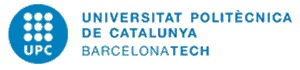 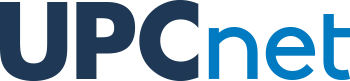 ÍndexÍndex	21.	Informació del document	31.1.	Autor	31.2.	Documents annexes	31.3.	Còpia electrònica	32.	Històric de canvis del document	42.1.	Històric de canvis	42.2.	Distribució par a revisió	43.	Descripció general	54.	Tractament Base ZP	64.1.	Carga inicial i variació de l’import a aplicar	64.2.	Aplicació i càlcul de la Base ZP	64.2.1.	Casos en que s’aplica la Base ZP	64.2.2.	Empleats amb pluriocupació	74.2.3.	Empleats amb Relació Laboral Suspesa	74.2.4.	Aliquotació de la Base ZP	74.3.	Actes Administratius que provoquen la pèrdua de la Base ZP	8Informació del documentAutorDocuments annexesCòpia electrònicaLa còpia electrònica d’aquest document es troba a la intranet: https://gn6.upc.edu/tiquets/control/tiquetDetallDadesGenerals?requirementId=840665Històric de canvis del documentUn cop aprovat el document, les modificacions es realitzaran a través de gestió de canvis. Distribuint novament el document als interessats (distribució per a revisió).Històric de canvisDistribució par a revisióQui rep el document prèviament a l’aprovacióDescripció generalLa Base ZP és un topall mínim de cotització que s’aplica als empleats que amb data 01.06.2011, o posteriorment de forma manual, se’ls va informar en el Sistema SAP.En el present document es farà una descripció detallada del càlcul de la Base ZP que actualment realitza el Sistema SAP.Tractament Base ZPCarga inicial i variació de l’import a aplicarEls imports de les Bases ZP dels empleats es van informar en data 01.06.2011 a tots els empleats als quals aplicava amb els següents conceptes:9CZP - Base Cont. Comunes9DZP - Base AccidentesActualment aquest import es pot variar mitjançant la introducció en el infotipo 0015 – Pagament Complementari dels següents conceptes:9901 - Base ZP Cont. Comunes: varia l’import del concepte 9CZP. 9902 - Base ZP Accidente: varia l’import del concepte 9DZP.Aquests conceptes substitueixen l'import de les bases i, si s'informen amb import zero, les elimina en el període actual i en els períodes posteriors. Si l’empleat no te Base ZP, amb els conceptes 9901 – Base ZP Cont. Comunes i 9902 – Base ZP Accidentes es podrà informar es pot informar l’import de les bases i el Sistema SAP li aplicarà la nova Base ZP informada en el període actual i en els successius. Però si l’Acte Administratiu vigent provoca la pèrdua de la Base ZP, aleshores no es podrà modificar mitjançant aquests conceptes.Aplicació i càlcul de la Base ZPCasos en que s’aplica la Base ZPEn els següents casos la Base ZP no s’aplicarà en el període actual i en els períodes successius, ja que perdran la Base ZP:Si l’estat d’ocupació de l’empleat és de baixa d’empresa a l’infotipo 0000 - Mesures.Si l’empleat es del grup de personal “B – Becari de Recerca”.Si a l’empleat se li informa un Acte Administratiu que provoca la pèrdua de la Base ZP (aquest tipus d’Actes estan detallats al punt 4.3)Si l’empleat te pluriocupació i el període de nòmina es anterior a juny de 2016. La Base ZP s’aplica en el cas que no es compleixin els punts anteriors i l’empleat tingui una Base de Seguretat Social (/342) inferior a la Base ZP. En aquest cas, la Base de Seguretat Social seria l’import de la Base ZP.Exemple: Un empleat te una Base de Seguretat Social de 1.345€ i te una Base ZP de 3.198,00€. A l’empleat se li aplica el topall mínim de la Base ZP i la seva Base de Seguretat Social per la que cotitzarà passarà a ser de 3.198,00€.Empleats amb pluriocupacióEls empleats amb pluriocupació, en períodes anteriors a juny de 2016, perdien la Base ZP. Però a partir de juny de 2016 els empleats amb pluriocupació no perden la Base ZP, tot i que durant el període que estan en pluriocupació, no se’ls aplica la Base ZP.Un cop l’empleat deixi de tenir pluriocupació, se li tornarà a aplicar la Base ZP.Empleats amb Relació Laboral SuspesaEls empleats que tenen una Suspensió de Contracte, Serveis Especials o altres Actes Administratius que els hi assignen un estat de “Relació Laboral Suspesa”, no perdran la Base ZP, però durant aquest període no se’ls aplicarà la Base ZP. La Base ZP, no es perdrà sempre i quan l’Acte Administratiu que provoca el canvi d’estat, no estigui informat en la taula d’Actes Administratiu que provoquen la pèrdua de la Base ZP (punt 4.3).Aliquotació de la Base ZPLa Base ZP s’aliquota segons els dies en que està actiu l’empleat. En el cas que un empleat tingui la Base ZP informada, si la Base de Seguretat Social (/342) és inferior a la Base ZP, s’aplicarà la Base ZP com a topall mínim de cotització pels dies que l’empleat hagi estat actiu en el període de nòmina. Així, si l’empleat no ha estat actiu durant un període del mes de nòmina, la Base ZP s’aliquota segons els dies de cotització actius i es te en compte si l’empleat ha tingut algun absentisme impagat.Exemple: Un empleat es baixa el 18.06.2018 i el Sistema li calcula una Base de Seguretat Social de 1.345€ i te una Base ZP = 3.198,00€	Dies treballats = 17 dies.
	Dies mes = 30 dies.
	Base ZP = 3.198,00€ / 30 * 17 = 1.812,20€Com que la Base de Seguretat Social és més petita (1.345€ < 1.812,20€) que la Base ZP, s’aplica el topall mínim de cotització, i la Base de Seguretat Social del treballador passarà a ser de 1.812,20€.Actes Administratius que provoquen la pèrdua de la Base ZPEl Sistema SAP permet que amb els següents Actes Administratius es perdi la Base ZP (Taula ZHR_PY_MOD_EX_ZP):NomOrganitzacióRolCarles FalpUPCnetNúmero ref.Títol documentUbicacióVersió12VersióDataAutorReferènciaCanvis respecte a la versió anterior1.027/06/2018UPCnetMU 840665 – CÀLCUL BASE ZPV1.0.docxDocument inicialDataNomOrganitzacióRol27/6/2018Susana MedinaUPCClasse mesuraDenominació classe de mesuraMotiu mesuraDenominació motiu de la mesuraInici validesaFi validesaADAddendaZACanvi Dedicació1/5/1031/12/99ADAddendaZBCanvi Retribucions1/5/1031/12/99ADAddendaZCCanvi Dedic. - Retrib.1/5/1031/12/99ADAddendaZECanvi Obj.Cont. - Dedic.1/5/1031/12/99ADAddendaZFCanvi Obj.Cont. - Retri1/5/1031/12/99ADAddendaZHCanvi Obj.Cont - Retrib - Ded1/5/1031/12/99BJBaixaAFAcomiadament Foment1/5/1031/12/99BJBaixaB1Fi Contracte sense indemniz.1/5/1031/12/99BJBaixaBBCessament1/5/1031/12/99BJBaixaBCCessament per Fi període de Pr1/5/1031/12/99BJBaixaBDDefunció1/5/1031/12/99BJBaixaBEAcomiadament Improcedent1/5/1031/12/99BJBaixaBFAcomiadament Col·lectiu1/5/1031/12/99BJBaixaBGAcomiadament Disciplinari1/5/1031/12/99BJBaixaBHAcomiadament Objectiu1/5/1031/12/99BJBaixaBIExpiració Temps Origen Suspens1/5/1031/12/99BJBaixaBJFi Contracte Indemniz.1/5/1031/12/99BJBaixaBKFi Incentiu per Cumpliment1/5/1031/12/99BJBaixaBLFi Incentiu per Defunció1/5/1031/12/99BJBaixaBMFi Incentiu arribar 5 A.1/5/1031/12/99BJBaixaBNForça Major1/5/1031/12/99BJBaixaBOInhabilitació Total1/5/1031/12/99BJBaixaBPInvalidesa Permanent1/5/1031/12/99BJBaixaBQInvalidesa Revisable1/5/1031/12/99BJBaixaBRNo sup. de l'Avaluació1/5/1031/12/99BJBaixaBSNo sup. Període de Pràctiques1/5/1031/12/99BJBaixaBTNo sup. Període de Prova1/5/1031/12/99BJBaixaBUPèrdua Nacionalitat1/5/1031/12/99BJBaixaBVInvalidesa Perm. no Revisable1/5/1031/12/99BJBaixaBWPermuta1/5/1031/12/99BJBaixaBXPeitició Canvi de Centre1/5/1031/12/99BJBaixaBYPer Revoc. del Nomenament1/5/1031/12/99BJBaixaBZRenúncia1/5/1031/12/99BJBaixaEIEsgotament 18 mesos IT1/5/1031/12/99BJBaixaFCFi Beca1/5/1031/12/99BJBaixaFMFi Motiu Origen Ingrés1/5/1031/12/99BJBaixaFSFi Comissió de Serveis1/5/1031/12/99BJBaixaGIGran Invalidesa1/5/1031/12/99BJBaixaIAInc.Permanent Absoluta T. Treb1/5/1031/12/99BJBaixaITInc.Permanent Total Prof.Hab.1/5/1031/12/99BJBaixaPPInc.Permanent Parcial Prof.Hab1/5/1031/12/99BJBaixaUASanció1/5/1031/12/99BJBaixaUBSeparació del Servei1/5/1031/12/99C2ContracteCNConcurs1/5/1031/12/99C2ContracteINIntegració1/5/1031/12/99C2ContracteMAMutu Acord1/5/1031/12/99C2ContractePCProvisió permanent per concurs1/5/1031/12/99C2ContracteRCReforç per Concurs1/5/1031/12/99C2ContracteRERelleu1/5/1031/12/99C2ContracteRLReforç per Lliure Designació1/5/1031/12/99C2ContracteSCSustitució per Concurs1/5/1031/12/99C2ContracteSESuperació Avaluació1/5/1031/12/99C2ContracteSLSustitució per Lliure Designac1/5/1031/12/99C2ContracteSNSentència1/5/1031/12/99C2ContracteTETrasllat d'Expedient1/5/1031/12/99C2ContracteTFTransformació en Indefinit1/5/1031/12/99C2ContracteVCVacant per Concurs1/5/1031/12/99C2ContracteVLVacant per Lliure Designació1/5/1031/12/99C3Baixa sense Indem. i ContracteCNConcurs1/5/1031/12/99C3Baixa sense Indem. i ContracteINIntegració1/5/1031/12/99C3Baixa sense Indem. i ContracteMAMutu Acord1/5/1031/12/99C3Baixa sense Indem. i ContractePCProvisió permanent per concurs1/5/1031/12/99C3Baixa sense Indem. i ContracteRCReforç per Concurs1/5/1031/12/99C3Baixa sense Indem. i ContracteRERelleu1/5/1031/12/99C3Baixa sense Indem. i ContracteRLReforç per Lliure Designació1/5/1031/12/99C3Baixa sense Indem. i ContracteSCSustitució per Concurs1/5/1031/12/99C3Baixa sense Indem. i ContracteSESuperació Avaluació1/5/1031/12/99C3Baixa sense Indem. i ContracteSLSustitució per Lliure Designac1/5/1031/12/99C3Baixa sense Indem. i ContracteSNSentència1/5/1031/12/99C3Baixa sense Indem. i ContracteTETrasllat d'Expedient1/5/1031/12/99C3Baixa sense Indem. i ContracteTFTransformació en Fix1/5/1031/12/99C3Baixa sense Indem. i ContracteVCVacant per Concurs1/5/1031/12/99C3Baixa sense Indem. i ContracteVLVacant per Lliure Designació1/5/1031/12/99C4Baixa indemnització i ContractCNConcurs1/5/1031/12/99C4Baixa indemnització i ContractINIntegració1/5/1031/12/99C4Baixa indemnització i ContractMAMutu Acord1/5/1031/12/99C4Baixa indemnització i ContractPCProvisió permanent per concurs1/5/1031/12/99C4Baixa indemnització i ContractRCReforç per Concurs1/5/1031/12/99C4Baixa indemnització i ContractRERelleu1/5/1031/12/99C4Baixa indemnització i ContractRLReforç per Lliure Designació1/5/1031/12/99C4Baixa indemnització i ContractSCSustitució per Concurs1/5/1031/12/99C4Baixa indemnització i ContractSESuperació Avaluació1/5/1031/12/99C4Baixa indemnització i ContractSLSustitució per Lliure Designac1/5/1031/12/99C4Baixa indemnització i ContractSNSentència1/5/1031/12/99C4Baixa indemnització i ContractTETrasllat d'Expedient1/5/1031/12/99C4Baixa indemnització i ContractTFTransformació en Fix1/5/1031/12/99C4Baixa indemnització i ContractVCVacant per Concurs1/5/1031/12/99C4Baixa indemnització i ContractVLVacant per Lliure Designació1/5/1031/12/99EXExcedènciaXAEspecial1/5/1031/12/99EXExcedènciaXBForçosa1/5/1031/12/99EXExcedènciaXCPel foment de la recerca1/5/1031/12/99EXExcedènciaXDPer cura de familiars1/5/1031/12/99EXExcedènciaXEPer incompatibilitat1/5/1031/12/99EXExcedènciaXFPròrroga violència de gènere1/5/1031/12/99EXExcedènciaXGViolència de gènere1/5/1031/12/99EXExcedènciaXHVoluntària incentivada1/5/1031/12/99EXExcedènciaXIVoluntària per cura de fill1/5/1031/12/99EXExcedènciaXJVolunt. per interés particular1/5/1031/12/99EXExcedènciaXKVol. manteniment convivència1/5/1031/12/99FJFí Absèn./Llicencia/R.JornadaF1Fi període amb canvi ret.1/5/1031/12/99FJFí Absèn./Llicencia/R.JornadaF2Renúncia amb canvi ret.1/5/1031/12/99JBJubilacióJAForçosa1/5/1031/12/99JBJubilacióJBForçosa per incapacitat perman1/5/1031/12/99JBJubilacióJCVoluntària1/5/1031/12/99JBJubilacióJDVoluntària anticipada1/5/1031/12/99JBJubilacióJEVoluntària especial rellevista1/5/1031/12/99JIJubilat IncentivatICIncentivat1/5/1031/12/99JPJubilació ParcialJPJubilació Parcial1/5/1031/12/99LRLlicència Rel.Laboral SuspesaL1Llic. per doc. i investigació1/5/1031/12/99LRLlicència Rel.Laboral SuspesaL2Llic Fom Rec i Col Interuniv1/5/1031/12/99N2NomenamentCNConcurs1/5/1031/12/99N2NomenamentINIntegració1/5/1031/12/99N2NomenamentIPInici de periode de Pràctiques1/5/1031/12/99N2NomenamentLDLliure Designació1/5/1031/12/99N2NomenamentOCOposició/Concurs Oposició1/5/1031/12/99N2NomenamentSCSubstitució per Concurs1/5/1031/12/99N2NomenamentSLSubstitució per Lliure Desig.1/5/1031/12/99N2NomenamentTETrasllat d'Expedient1/5/1031/12/99N2NomenamentUCRaons d'Urgència per Conc.1/5/1031/12/99N2NomenamentULRaons d'Urgència Lliure D.1/5/1031/12/99N2NomenamentVCVacant per Concurs1/5/1031/12/99N2NomenamentVLVacant per Lliure Designació1/5/1031/12/99N3Baixa sense Indem. i NomenamtCNConcurs1/5/1031/12/99N3Baixa sense Indem. i NomenamtINIntegració1/5/1031/12/99N3Baixa sense Indem. i NomenamtIPInici de periode de Pràctiques1/5/1031/12/99N3Baixa sense Indem. i NomenamtLDLliure Designació1/5/1031/12/99N3Baixa sense Indem. i NomenamtOCOposició/Concurs Oposició1/5/1031/12/99N3Baixa sense Indem. i NomenamtSCSubstitució per Concurs1/5/1031/12/99N3Baixa sense Indem. i NomenamtSLSubstitució per Lliure Desig.1/5/1031/12/99N3Baixa sense Indem. i NomenamtTETrasllat d'Expedient1/5/1031/12/99N3Baixa sense Indem. i NomenamtUCRaons d'Urgència per Conc.1/5/1031/12/99N3Baixa sense Indem. i NomenamtULRaons d'Urgència Lliure D.1/5/1031/12/99N3Baixa sense Indem. i NomenamtVCVacant per Concurs1/5/1031/12/99N3Baixa sense Indem. i NomenamtVLVacant per Lliure Designació1/5/1031/12/99N4Baixa indemnització i NomenamtCNConcurs1/5/1031/12/99N4Baixa indemnització i NomenamtINIntegració1/5/1031/12/99N4Baixa indemnització i NomenamtIPInici de periode de Pràctiques1/5/1031/12/99N4Baixa indemnització i NomenamtLDLliure Designació1/5/1031/12/99N4Baixa indemnització i NomenamtOCOposició/Concurs Oposició1/5/1031/12/99N4Baixa indemnització i NomenamtSCSubstitució per Concurs1/5/1031/12/99N4Baixa indemnització i NomenamtSLSubstitució per Lliure Desig.1/5/1031/12/99N4Baixa indemnització i NomenamtTETrasllat d'Expedient1/5/1031/12/99N4Baixa indemnització i NomenamtUCRaons d'Urgència per Conc.1/5/1031/12/99N4Baixa indemnització i NomenamtULRaons d'Urgència Lliure D.1/5/1031/12/99N4Baixa indemnització i NomenamtVCVacant per Concurs1/5/1031/12/99N4Baixa indemnització i NomenamtVLVacant per Lliure Designació1/5/1031/12/99RIReingrésRAFi Comissió de Serveis1/5/1031/12/99RIReingrésRBFi Encàrrec de Funcions1/5/1031/12/99RIReingrésRCFi Excedència amb reserva1/5/1031/12/99RIReingrésRDFi Exc.sen.res. per concurs1/5/1031/12/99RIReingrésREFi Exc.sen.res. per solicitud1/5/1031/12/99RIReingrésRFFi Expedient Provisional1/5/1031/12/99RIReingrésRGFi Serveis Especials1/5/1031/12/99RIReingrésRHFi Serveis altres administrac1/5/1031/12/99RIReingrésRPReingrés històric1/5/1031/12/99RJReducció JornadaK0RJ Fill < 12 anys1/3/1631/12/99RJReducció JornadaK1RJ Fill < 6 anys 1/31/3/1631/12/99RJReducció JornadaK3RJ Fill entre 6 i 12 anys1/3/1631/12/99RJReducció JornadaK6RJ 1/3 Compac. Mod11/3/1631/12/99RJReducció JornadaK8RJ 1/3 Compac. Mod21/3/1631/12/99RJReducció JornadaKARJ 20% (PAS)1/3/1631/12/99RJReducció JornadaM1RJ Fill < 8 anys1/5/1031/12/99RJReducció JornadaM2RJ Fill < 12 anys1/5/1031/12/99RJReducció JornadaM4RJ Familiar 2n grau discap>65%1/5/1031/12/99RJReducció JornadaMARJ Violència de gènere1/5/1031/12/99RJReducció JornadaMERJ Persona amb discapacitat1/5/1031/12/99RJReducció JornadaMRRJ Familiar discapacitat < 65%1/5/1031/12/99RJReducció JornadaMSRJ Interès particular1/5/1031/12/99RJReducció JornadaR0RJ Fill < 6 anys1/1/1631/12/99RJReducció JornadaR1RJ Fill < 6 anys 1/31/1/1631/12/99RJReducció JornadaR3RJ Fill entre 6 i 12 anys1/1/1631/12/99RJReducció JornadaR6RJ 1/3 Compac. Mod11/1/1631/12/99RJReducció JornadaR8RJ 1/3 Compac. Mod21/1/1631/12/99RJReducció JornadaRARJ 20% (PAS)1/1/1631/12/99S3Comissió de Serveis ExternaFRForçosa1/5/1031/12/99S3Comissió de Serveis ExternaVLVoluntària1/5/1031/12/99SEServeis EspecialsWAAssesor grups parlamentari1/5/1031/12/99SEServeis EspecialsWBConsell General del Poder Judi1/5/1031/12/99SEServeis EspecialsWCDiputat o Senador de les Corts1/5/1031/12/99SEServeis EspecialsWDForces Armades1/5/1031/12/99SEServeis EspecialsWEMembre Gobern o d'òrgans1/5/1031/12/99SEServeis EspecialsWFMissió en Organismes Internaci1/5/1031/12/99SEServeis EspecialsWGNomenamet llos o càrrec1/5/1031/12/99SEServeis EspecialsWHOrgan Constitucional1/5/1031/12/99SEServeis EspecialsWIServeis del Tribunal Constituc1/5/1031/12/99SEServeis EspecialsWJFunc. organitz. Internacional1/5/1031/12/99SEServeis EspecialsWKAssessor grup parlamentari1/5/1031/12/99SEServeis EspecialsWLReservista forces armades1/5/1031/12/99SEServeis EspecialsWZCàrrega històrica1/5/1031/12/99SOServeis en altres administrac.WJSol·licitut1/5/1031/12/99SUSuspensió Contracte/FuncionsNTNo Disposar titulació requerid1/5/1031/12/99SUSuspensió Contracte/FuncionsSAExercici càrrec públic1/5/1031/12/99SUSuspensió Contracte/FuncionsSFMutu Acord amb reserva1/5/1031/12/99SUSuspensió Contracte/FuncionsSGMutu Acord sense reserva1/5/1031/12/99SUSuspensió Contracte/FuncionsSHPrivació de llibertat1/5/1031/12/99ZBBaixa i Jubilació ParcialJPJubilació Parcial1/5/1031/12/99